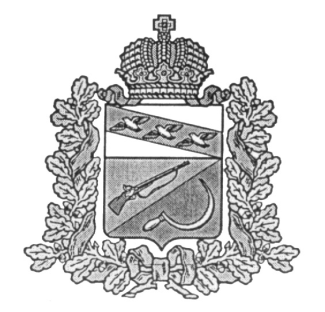 АДМИНИСТРАЦИЯТЕРЕБУЖСКОГО СЕЛЬСОВЕТАЩИГРОВСКОГО РАЙОНА КУРСКОЙ ОБЛАСТИПОСТАНОВЛЕНИЕПРОЕКТО внесении изменений и дополнений в постановление Администрации Теребужского сельсовета от 26.02.2016г. ( в ред. от 27.08.2019г. №108) «Положение о комиссии по соблюдению требований  к служебному поведению муниципальных служащих Администрации Теребужского сельсовета Щигровского района  и урегулированию конфликта интересов»       В соответствии с Указом Президента Российской Федерации от 25 января 2024 г. № 71 «О внесении изменений в некоторые акты Президента Российской Федерации», на основании протеста Щигровской межрайонной прокуратуры от 18.03.2024г. №20-2023 на Положение о комиссии по соблюдению требований к служебному поведению муниципальных служащих, Администрация Теребужского сельсовета Щигровского сельсовета постановляет:      1. Внести в постановление Администрации Теребужского сельсовета от 26.02.2016г. ( в ред. от 27.08.2019г. №108) «Положение о комиссии по соблюдению требований  к служебному поведению муниципальных служащих Администрации Теребужского сельсовета Щигровского района  и урегулированию конфликта интересов» следующие изменения и дополнения:	1.1. Подпункт б) пункта 11 Положения о комиссии по соблюдению требований к служебному поведению муниципальных служащих Администрации Теребужского сельсовета Щигровского района и урегулированию конфликта интересов дополнить абзацем следующего содержания:«- уведомление муниципального служащего о возникновении не зависящих от него обстоятельств, препятствующих соблюдению требований к служебному поведению и (или) требований об урегулировании конфликта интересов;»;	1.2. дополнить Положение о комиссии по соблюдению требований к служебному поведению муниципальных служащих Администрации Теребужского сельсовета Щигровского района и урегулированию конфликта интересов пунктом 20.4 следующего содержания:	«20.4.  По итогам рассмотрения вопроса, указанного в абзаце шестом подпункта "б" пункта 11 настоящего Положения, комиссия принимает одно из следующих решений:а) признать наличие причинно-следственной связи между возникновением не зависящих от государственного служащего обстоятельств и невозможностью соблюдения им требований к служебному поведению и (или) требований об урегулировании конфликта интересов;б) признать отсутствие причинно-следственной связи между возникновением не зависящих от государственного служащего обстоятельств и невозможностью соблюдения им требований к служебному поведению и (или) требований об урегулировании конфликта интересов.»2.Контроль за исполнением настоящего постановления оставляю за собой.3. Настоящее постановление вступает в силу со дня обнародования.Глава Теребужского сельсоветаЩигровского района                                                         И.С.ВоробьевПриложение   к постановлению                                                                                  Администрации                                                                                    Теребужского   сельсовета                                                                                   Щигровского района                                                                                 От _________.2024г.  №____Состав комиссиипо соблюдению требований к служебному поведению муниципальных служащих Администрации Теребужского  сельсовета Щигровского района и урегулированию конфликта интересовПредседатель комиссии:         Логачева Людмила Юрьевна, заместитель                                                     Главы Администрации Теребужского сельсоветаЗаместитель председателя комиссии:                                  Гордеева Людмила Александровна,   начальник отдела                                                    Администрации Теребужского сельсоветаСекретарь комиссии:               Агаркова Галина Анатольевна, специалист по ВУС                                                   Администрации Теребужского сельсоветаЧлены комиссии:                     Кутузова Лилия Ивановна, член участковой                                                   избирательной комиссии                                                   Жемерикина Ирина Николаевна, депутат Собрания                                                    Депутатов Теребужского сельсовета.